16　宇宙的另一边教学目标1．认识“淌、秘”等6个生字，会写“淌、秘”等10个字，会写“星空、流淌”等9个词语。2．能说出故事中宇宙另一边的秘密，感受“我”大胆而奇特的想象。3．能联系课文内容展开想象，与同学交流宇宙的另一边还会有哪些秘密，体验大胆想象的乐趣。教学重点能用自己的话说出课文中讲述的“宇宙另一边”的秘密，并说出自己对宇宙另一边的设想。教学难点感受想象的神奇，体验大胆想象的乐趣。教学策略认写字词可以在初读课文时指导学生读准字音，强调“绪、吁”的读音。集中指导会写字，引导学生比较“秘”和“密”的字形，注意部件“必”的位置和写法的区别。强调“乘”的笔顺。阅读理解教学本课时，引导学生先整体把握课文内容，抓住“秘密”引导学生理解文意，梳理“宇宙的另一边”有哪些秘密；然后顺着“我”的想象深入课文内容，感受文中大胆而奇特的想象，体会想象带来的乐趣；最后根据课文的情境，引导学生大胆想象宇宙的另一边还会有哪些秘密。积累运用仿照课文中的写法，大胆展开想象，写一写自己眼中的宇宙另一边。教学准备教师准备：1.制作多媒体课件。2．搜集古诗：宋代苏轼的《惠崇春江晚景》；清代高鼎的《村居》；唐代贺知章的《咏柳》；宋代王安石的《泊船瓜洲》。学生准备：1.结合预学案预习课文。2．试着搜集课文中出现的古诗。教学课时2课时。第1课时课时目标1．认识“淌、秘”等6个生字，会写“淌、秘”等10个字，会写“星空、流淌”等9个词语。2．能说出课文写了宇宙另一边的哪些秘密，感受“我”大胆和奇特的想象。教学过程板块一　欣赏图片，激趣导入1．导思：(出示星空图片)晴朗的夏夜，夜空群星璀璨，令人神往。仰望浩瀚的星空，你是否想象过，在“宇宙的另一边”会有些什么呢？2．学生交流，教师鼓励学生大胆想象并相机点拨，指导学生说完整的话。3．过渡：大家的想象真是丰富奇特，和大家一样，有位叫陈诗哥的作者写了一篇关于宇宙的故事，我们先来了解这位作者。课件出示　作者介绍陈诗哥，原名陈开斌，1981年出生于广东肇庆，2009年开始发表童话。中国作家协会会员。曾获第九届全国优秀儿童文学奖、冰心儿童文学奖、《儿童文学》金近奖等。主要作品有《几乎什么都有国王》《童话之书》《故事马上开始》《在我睡着之后》《风居住的街道》等。4．导入：作者陈诗哥是个很有思想的人，他选择用故事来表达内心。“宇宙的另一边”可能会有些什么呢？我们一起到课文中去寻找答案吧！5．教师板书课题，学生齐读。操作指导　引导学生观察宇宙的图片，激发学生的阅读兴趣，为想象“宇宙的另一边”可能会有些什么做好铺垫。板块二　初读课文，学习字词活动1　朗读课文，学习生字1．自由读课文，要求读准字音，读通句子，给课文标好自然段序号。2．自由读一读生字表中的生字，如果还有不认识的字，查字典解决。3．同桌合作学习生字，说一说自己记住了哪些生字，哪些生字比较难记。利用生字卡片，互相考一考。活动2　检测字词学习情况1．出示带有生字的词语，请同学当小老师领读。课件出示　流淌　秘密　一栋　气喘吁吁　思绪　一篇2．抽读生字卡片，开火车轮读。淌　秘　栋　吁　绪　篇提示“淌、栋”是后鼻音；“吁”和“绪”声韵母相同，声调不同；“篇”是前鼻音。活动3　学习本课的词语1．找一找自己不理解的词语，全班进行交流。请小老师来解决。2．教师重点点拨以下词语。浩瀚：形容广大或繁多。秘密：秘密的事情。气喘吁吁：吁吁，喘气的声音。呼吸急促的样子。形容非常劳累。尴尬：(神色、态度)不自然。思绪：思想的头绪；思路。3．小结：我们要先找到词语所在的句子，再读一读这个句子，联系上下文理解词语的意思。操作指导　在识字中，教师要注意发挥学生自主识字的能力，通过学生质疑、全班解疑、教师点拨等方式来理解词语的意思。板块三　整体感知，了解大意1．出示第1、2自然段，指名朗读。课件出示　我趴在窗台上，看着浩瀚的星空。星光洒进我的眼睛，在我身体里汩汩流淌，告诉我一个秘密：很远很远的地方，宇宙的另一边，是这一边的倒影。那里有座一样的城市，有条一样的街道，街角处有栋一样的房子，房子里有个一样的孩子。(1)提问：星光告诉了“我”一个什么秘密？预设：很远很远的地方，宇宙的另一边，是这一边的倒影。(2)什么是“倒影”？“倒影”有什么特点？预设：“倒影”是倒立的影子。倒影和真实的事物样子相同，上下颠倒。(3)引导学生体会“倒影”：宇宙的另一边，是这一边的倒影，所以(师引读)那里有座(生接读)一样的城市，(师引读)有条(生接读)一样的街道，(师引读)街角处有栋(生接读)一样的房子，(师引读)房子里有个(生接读)一样的孩子。2．默读第3～7自然段，感知宇宙另一边的秘密。(1)边读边思考：课文写了宇宙另一边的哪些秘密？①学生默读课文。②师生交流，完成表格。课件出示　③小结：除了和这边有一样的人和物，宇宙的另一边和“我”这边的事情常常是相反的。这都是因为“宇宙的另一边，是这一边的倒影”。(2)这些都是真的吗？星光真的告诉了“我”秘密吗？预设：不是真的。这些都是作者的想象。3．自由朗读课文，感受人物形象。提问：“我”是一个怎样的孩子？预设：“我”是一个想象力丰富的孩子。4．总结：“我”通过大胆、奇妙的想象，展示了宇宙另一边的秘密。操作指导　抓住“秘密”引导学生理解文意，梳理“宇宙的另一边”有哪些秘密，初步感知“我”丰富的想象，感受“我”是一个想象力丰富的孩子。板块四　交流生字要点，指导书写活动1　出示生字，交流书写要点1．出示本课要求会写的生字。课件出示　淌　秘　密　栋　梯　铃　乘　绪　篇　越2．认读生字，口头组词。3．学生交流书写要点，教师相机指导。“秘、密”两个字结构不同，其中“必”的写法也有区别。“秘”中的“必”要写得舒展一些，与左边高低相平。“密”中的“必”要写得宽一些，托住上面的宝盖，盖住下面的“山”。“栋”的右边是“东”，不要写成“”。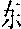 “铃”的右边是“令”，不要写成“今”。活动2　指导学生掌握部分会写字1．教师相机进行示范，重点指导“淌”“绪”的写法。2．学生练习书写生字，教师巡视指导。3．积累抄写。在课文中画出你认为写得好的句子，抄写下来和同学交流。操作指导　注重书写指导，在学生认真观察的基础上进行交流、示范，提高学生的书写能力。同时让学生练习抄写，把字写得正确、美观。第2课时课时目标1．感受“我”大胆、神奇的想象。2．能联系课文大胆想象，说说宇宙的另一边还会有哪些秘密，体验想象的乐趣。教学过程板块一　回顾课文，复习导入1．复习课文。(1)提问：星光告诉了“我”一个什么秘密？预设：宇宙的另一边，是这一边的倒影。(2)提问：宇宙的另一边有什么特点？预设1：宇宙的另一边，很多东西都和这一边是一样的。预设2：宇宙的另一边和这一边的事情常常是相反的。2．导入新课：“我”用丰富的想象，向大家介绍了宇宙的另一边的秘密，展示了许多新奇有趣的事。这节课我们继续走进课文，去感受“我”大胆、神奇的想象。操作指导　通过复习课文，巩固学生对内容的总体掌握，激发学生进一步学习的兴趣。板块二　深入读文，感受想象活动1　学习表述1．学生齐读课文。2．指名复述：用自己的话说一说课文写了宇宙另一边的哪些秘密。3．交流讨论：什么叫“用自己的话说一说”。4．教师总结：“用自己的话说一说”就是根据课文内容，加上自己的理解，重新组织语言。活动2　感受神奇的想象1．在宇宙另一边的秘密中，你觉得哪些地方很神奇？2．学生汇报。3．品读语句。(1)出示文中语句。课件出示　在宇宙的另一边，加法是这样的：大地万物加上一场大雪等于一片白茫茫，那时，无数的孩子会从家里冲出来，打雪仗、堆雪人、滑雪……这样，大地万物加上一场大雪又等于无数孩子的节日。①提问：下雪时，大地上的事物会发生什么变化？预设：地面、树木、房屋……一切都变成了白色的。②提问：下雪时，孩子们会做什么？预设：会在雪地上打雪仗、堆雪人、滑雪……③教师小结。课件出示　作者认为加法是“大地万物加上一场大雪等于一片白茫茫”，“又等于无数孩子的节日”。用加法来形容下雪时的变化，这种想象真奇特！(2)出示文中语句。课件出示　乘法是这样的：“早春二月”乘以“竹外桃花三两枝”，再乘以“春雨贵如油”，等于“春风又绿江南岸”，又等于“碧玉妆成一树高，万条垂下绿丝绦”，最后等于“儿童散学归来早，忙趁东风放纸鸢”。①春天里的大自然是什么样子的？预设：春风吹拂，春雨绵绵，柳绿桃红。②孩子们在春天会进行哪些活动？预设：春游、放风筝。③教师小结。课件出示　作者用乘法来形容春天发生的各种变化，让我们感受到温暖的气候、春雨、春风、蓬勃生长的植物和活泼的孩子们，让世界充满了生机和活力。这样的想象真有趣！4．教师总结：在想象的世界里，一切都是奇妙、有趣的。我们要充分发挥自己的想象力，大胆地去想象。课件出示　我们要充分发挥自己的想象力，大胆地去想象。操作指导　教学中注意指导学生对语言的表达运用。引导学生抓住重点语句进行品读，感受想象的神奇与有趣。板块三　回顾课文，拓展延伸活动1　拓展思路，启发想象1．过渡：当“我”把自己的想象分享给“我”的同学们的时候，大家都围着“我”，想知道宇宙的另一边还有什么有趣的事情。你能帮“我”想象一下，宇宙的另一边还会有哪些秘密吗？2．设问启发，大胆想象。(1)可以围绕“宇宙的另一边，是这一边的倒影”展开想象。①我们周一到周五上学，宇宙的另一边是不是周一到周五休息五天？这么长的时间里可以做什么？②这一边我是一个男孩，宇宙的另一边我是一个女孩吗？如果我是一个女孩，会发生什么呢？③宇宙另一边的减法和除法会是什么样的呢？(2)可以脱离课文的情境，创编自己的想象故事。①在宇宙的另一边，花生是长在空中的吗？长在空中的花生会不会更香呢？②在宇宙的另一边，小汽车是不是用糖果做的？开着糖果汽车会有怎样的奇遇呢？(3)引导学生联系生活、结合体验进行大胆想象。3．创设情境，捕捉灵感。(1)播放轻松活泼的轻音乐，学生闭着眼睛想象，把自己想到的组织成语言，编成一段话。(2)同桌交流，互相补充完善。(3)集体汇报，每人说一个自己想象的情景，师生相互评议。活动2　课外延伸，布置作业1．小结：刚才大家说得都很好，想象丰富，有意义。课下大家可以把自己的想象写在作文本上，让老师一睹大家的文采。2．作业：以“我眼中的宇宙另一边”为题，写一个小短文。操作指导　这个环节教师一定要有耐心，指导学生通过发挥想象写故事，让学生创造自己的想象世界，感受想象的神奇。当然，这个环节也要注意时间的分配，如果有的学生说得过于啰嗦，教师可以提醒课下再交流。板书设计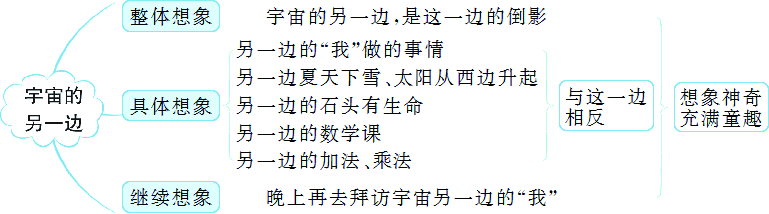 作业设计见《小学教材全解随堂测》对应的测试内容。教学反思教学中以一个问题为引领，指导学生多次与文本对话，加深学生对课文的感悟。在读懂课文的基础上，指导学生走进想象的世界，感受想象的神奇。在“宇宙的另一边还会有哪些秘密？”中指导学生发挥想象写故事，创造自己的想象世界。学生课堂活动卡★活动建议1．默读课文，想想课文写了“宇宙的另一边”的哪些秘密，画出能体现其特点的关键词句。2．同桌互相交流，说一说自己的感悟。3．全班交流，结合关键词句进行汇报。学生课前预学案“我”这边宇宙的另一边“我”这边宇宙的另一边“我”拿出作业本太阳从东边升起“我”爬楼梯石头没有生命雪在冬天下第一节课是语文课课　题宇宙的另一边 用　时3～5分钟活动内容阅读思考：课文写了“宇宙的另一边”的哪些秘密？你对哪个秘密感兴趣？说说你的理由。阅读思考：课文写了“宇宙的另一边”的哪些秘密？你对哪个秘密感兴趣？说说你的理由。阅读思考：课文写了“宇宙的另一边”的哪些秘密？你对哪个秘密感兴趣？说说你的理由。活动内容宇宙的这一边宇宙的另一边“我”的感受活动内容活动内容活动内容活动内容活动内容课　题宇宙的另一边时间建议10～15分钟预学内容熟读课文1.课文共有(　　)个自然段。2．默读两遍，朗读三遍，读通、读顺课文。1.课文共有(　　)个自然段。2．默读两遍，朗读三遍，读通、读顺课文。预学内容预习字词1.读一读本课的生字，写出或补全下面的字的音节。t____　　　d____　　　x___　　　______　　　p____淌        栋        吁          绪       篇2．工整地描一描下面的生字。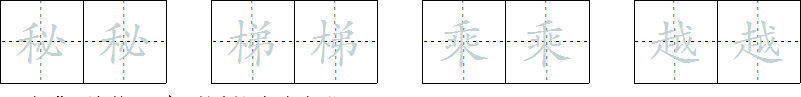 3.查字典，给能组成词语的生字打“√”。流(淌　尚)　　　　秘(密　蜜)　　　　门(玲　铃)思(者　绪)　　　　(篇　扁)章　　　　楼(梯　涕)4.借助工具书理解下面的词语，并选词填空。浩瀚　　气喘吁吁　　宇宙　　穿梭　　尴尬　　拜访(1)登上山顶时，我们一个个累得(　　　　)。(2)地球在(　　　　)中就像一叶扁舟。1.读一读本课的生字，写出或补全下面的字的音节。t____　　　d____　　　x___　　　______　　　p____淌        栋        吁          绪       篇2．工整地描一描下面的生字。3.查字典，给能组成词语的生字打“√”。流(淌　尚)　　　　秘(密　蜜)　　　　门(玲　铃)思(者　绪)　　　　(篇　扁)章　　　　楼(梯　涕)4.借助工具书理解下面的词语，并选词填空。浩瀚　　气喘吁吁　　宇宙　　穿梭　　尴尬　　拜访(1)登上山顶时，我们一个个累得(　　　　)。(2)地球在(　　　　)中就像一叶扁舟。预学内容内容感知本文中的“我”想象“宇宙的另一边”是这一边的____________，“宇宙的另一边”的所有的人、事和物都与这一边____________，表现了“我”丰富的想象力。本文中的“我”想象“宇宙的另一边”是这一边的____________，“宇宙的另一边”的所有的人、事和物都与这一边____________，表现了“我”丰富的想象力。预学内容资料搜集搜集本文作者陈诗哥的资料。搜集本文作者陈诗哥的资料。预学内容阅读质疑1.例：“宇宙的另一边”有哪些有趣的事情？2.读了课文，我还要在上课时努力弄懂下面的问题：______________________________________________________1.例：“宇宙的另一边”有哪些有趣的事情？2.读了课文，我还要在上课时努力弄懂下面的问题：______________________________________________________